Prénom : ______________________________ DATE : _____/_____/ 2016Calcul mental: ajouter 2 à un nombre pair et à un nombre impairPour passer d'une case à l'autre, il faut ajouter 2. c en fluo le chemin qui mène à l'arrivée.  Sois le plus rapide !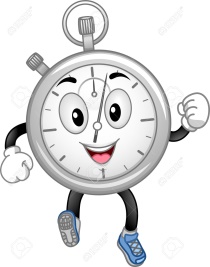 Prénom : ______________________________ DATE : _____/_____/ 2016Calcul : ajouter 2 à un nombre pair et à un nombre impair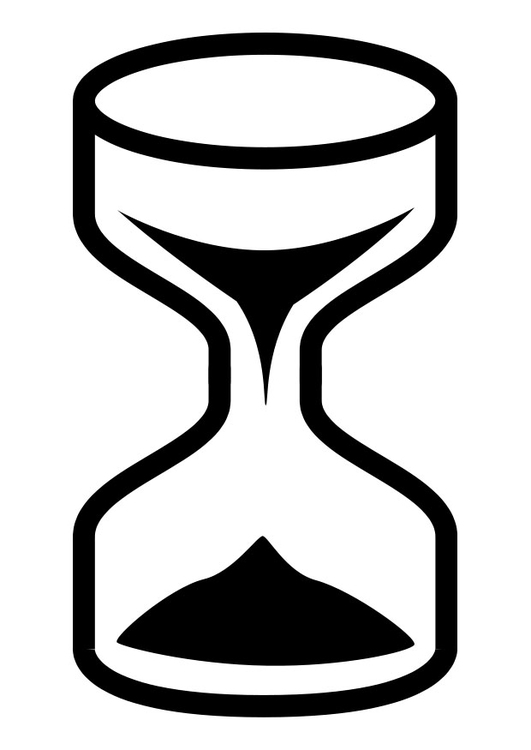  Sois le plus rapide ! CorrigésCorrigés Sois le plus rapide ! Départ14662045507012121466204550701240241617743293035211810442628329032202224166634952542342531363560154769123337Arrivée6015476912333738Départ31462045545355333146204554535535271627745161573719554547495259394434174846134384142347531633550174769223365Arrivée501747692233656745+2=___53+2= ___39+2= ___27+2= ___58+2=___61+2=___77+2=___35+2=___73+2=___41+2=___38+2=___46+2= ___70+2= ___64+2= ___26+2=___68+2=___32+2=___44+2=___38+2=___76+2=___2+17=___2+69= ___14+2= ___29+2= ___2+50=___71+2=___2+63=___2+65=___11+2=___49+2=___Départ14662045507012121466204550701240241617743293035211810442628329032202224166634952542342531363560154769123337Arrivée6015476912333738Départ31462045545355333146204554535535271627745161573719554547495259394434174846134384142347531633550174769223365Arrivée5017476922336567475541296063793775434048726628703446407819711631527365671351